GOBIERNO DEL ESTADO DE CAMPECHE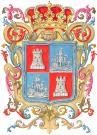 SECRETARÍA DE FINANZASFORMULARIO DE PAGO DE DERECHOS POR LOS SERVICIOS A QUE SE REFIERE LA LEY DE TRANSPARENCIA Y ACCESO A LA INFORMACIÓN PÚBLICA DEL ESTADO DE CAMPECHE, ESTABLECIDOS EN LA LEY DE HACIENDA DEL ESTADO DE CAMPECHE 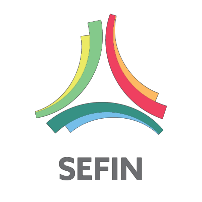 DATOS GENERALESAPELLIDO PATERNO, MATERNO Y NOMBRE(S), DENOMINACIÓN O RAZON SOCIALAVISO IMPORTANTE PARA LLENADO DEL FORMULARIO1.- LLENAR  ESTE FORMATO  A MAQUINA  O LETRA DE MOLDE, CON TINTA NEGRA2.- LA UNIDAD DE MEDIDA Y ACTUALIZACIÓN ES DE 75.49 PESOS MEXICANOS, PUBLICADO EN EL DIARIO OFICIAL DE LA FEDERACIÓN EL 10 DE ENERO DE 2017.3.- DEBERÁ  ANOTAR  LAS CANTIDADES SIN CENTAVOS  ALINEADAS A LA DERECHA  SIN CARACTERES DISTINTOS  A LOS NÚMEROS4.-EL MONTO DE LA SOLICITUS  DE ACCESO A LA IMFORMACIÓN LO ASIGNARA  LA UNIDAD  DE ACCESO QUE CORRESPONDA AL ENTE PÚBLICO  RECEPTOR  DE LA PETICIÓN  CIUDADANA DE INFORMACIÓN EL CUAL DEBERA ANOTARSE  EN EL RECUADRO.CORRESPONDA AL ENTE PÚBLICO  RECEPTOR  DE LA PETICIÓN  CIUDADANA DE INFORMACIÓN, EL CUAL DEBERA ANOTARSE  EN EL RECUADRONOMBRE Y FIRMA DEL INTERESADO O REPRESENTANTE LEGALUSO EXCLUSIVO DE BANCO O CAJASBANCO:No. DE CUENTA:DÍA           MES          AÑOFOLIO DE LA SOLUCITUD DE ACCESO A LA INFORMACIÓNENTE PÚBLICO RECEPTOR6.-EL PAGO DE LOS DERECHOS  DEBERÁ  SER CUBIERTO  EN LAS OFICINAS  RECAUDADORAS DE LA SECRETARÍA DE FINANZAS  O ANTE LAS INSTITUCIONES DE CRÉDITO  AUTORIZADAS, LAS QUE EXPEDIRANEL COMPROBANTE ANTE LA UNIDAD  DE ACCESO RESPECTIVA, PREVIO A LA OBTENCIÓN DEL SERVICIOSE PRESENTA POR DUPLICADOCALLE                                                         COLONIA                                                                          No. y/o LETRA EXTERIOR        No. y/o LETRA INTERIORCALLE                                                         COLONIA                                                                          No. y/o LETRA EXTERIOR        No. y/o LETRA INTERIORCALLE                                                         COLONIA                                                                          No. y/o LETRA EXTERIOR        No. y/o LETRA INTERIORCALLE                                                         COLONIA                                                                          No. y/o LETRA EXTERIOR        No. y/o LETRA INTERIORCALLE                                                         COLONIA                                                                          No. y/o LETRA EXTERIOR        No. y/o LETRA INTERIORCALLE                                                         COLONIA                                                                          No. y/o LETRA EXTERIOR        No. y/o LETRA INTERIORCALLE                                                         COLONIA                                                                          No. y/o LETRA EXTERIOR        No. y/o LETRA INTERIORYENTRE CALLE                                                                                                                                               CODIGO POSTAL         MUNICIPIO/DELEGACIÓNENTRE CALLE                                                                                                                                               CODIGO POSTAL         MUNICIPIO/DELEGACIÓNENTRE CALLE                                                                                                                                               CODIGO POSTAL         MUNICIPIO/DELEGACIÓNENTRE CALLE                                                                                                                                               CODIGO POSTAL         MUNICIPIO/DELEGACIÓNENTRE CALLE                                                                                                                                               CODIGO POSTAL         MUNICIPIO/DELEGACIÓNENTRE CALLE                                                                                                                                               CODIGO POSTAL         MUNICIPIO/DELEGACIÓNENTRE CALLE                                                                                                                                               CODIGO POSTAL         MUNICIPIO/DELEGACIÓNPOBLACIÓN                                                                                                                 ENTIDAD FEDERATIVAPOBLACIÓN                                                                                                                 ENTIDAD FEDERATIVAPOBLACIÓN                                                                                                                 ENTIDAD FEDERATIVAPOBLACIÓN                                                                                                                 ENTIDAD FEDERATIVAPOBLACIÓN                                                                                                                 ENTIDAD FEDERATIVAPOBLACIÓN                                                                                                                 ENTIDAD FEDERATIVAPOBLACIÓN                                                                                                                 ENTIDAD FEDERATIVADETALLES DEL PAGO DE DERECHOSDETALLES DEL PAGO DE DERECHOSDETALLES DEL PAGO DE DERECHOSDETALLES DEL PAGO DE DERECHOSDETALLES DEL PAGO DE DERECHOSDETALLES DEL PAGO DE DERECHOSFUNDAMENTO: TÍTULO TERCERO, CAPÍTULO III, ART. 59 FRACCIONES I,II,III Y IV DE LA LEY DE HACIENDA DEL ESTADO DE CAMPECHEFUNDAMENTO: TÍTULO TERCERO, CAPÍTULO III, ART. 59 FRACCIONES I,II,III Y IV DE LA LEY DE HACIENDA DEL ESTADO DE CAMPECHEFUNDAMENTO: TÍTULO TERCERO, CAPÍTULO III, ART. 59 FRACCIONES I,II,III Y IV DE LA LEY DE HACIENDA DEL ESTADO DE CAMPECHEFUNDAMENTO: TÍTULO TERCERO, CAPÍTULO III, ART. 59 FRACCIONES I,II,III Y IV DE LA LEY DE HACIENDA DEL ESTADO DE CAMPECHEFUNDAMENTO: TÍTULO TERCERO, CAPÍTULO III, ART. 59 FRACCIONES I,II,III Y IV DE LA LEY DE HACIENDA DEL ESTADO DE CAMPECHEFUNDAMENTO: TÍTULO TERCERO, CAPÍTULO III, ART. 59 FRACCIONES I,II,III Y IV DE LA LEY DE HACIENDA DEL ESTADO DE CAMPECHECLAVEDESCRIPCIÓN DEL CONCEPTO(A) CANTIDAD(B)(C) UNIDAD DE MEDIDA Y ACTUALIZACIÓN(D) MONTO(A POR B POR C)I-POR EXPEDICIÓN  DE COPIAS CERTIFICADAS,  CONSTANCIAS  Y CUALESQUIERA  OTRA CERTIFICACIÓN  DE DOCUMENTOS  QUE EXPIDAN LOS ENTES PÚBLICOS21101POR LA PRIMERA HOJA0.5921101POR LAS HOJAS SUBSECUENTES,  CADA UNA0.01721102II.- POR EXPEDICIÓN DE COPIAS SIMPLES, CADA HOJA0.017III.- POR REPRODUCCIÓN  DE COPIAS EN MEDIOS ELECTRÓNICOS21103A) DISCO MAGNÉTICO Y CD, POR CADA UNO0.1721104B) DVD, POR CADA UNO0.34IV,. POR CONCEPTO DE COSTOS DE ENVÍO21105A) DENTRO DEL ESTADO(SEGÚN  TARIFAS  VIGENTES  DE MENSAJERIA Y DEL SERVICIO  POSTAL  MEXICANO)21106B) FUERA DEL ESTADO, PERO DENTRO DEL TERRITORIO NACIONAL(SEGÚN  TARIFAS  VIGENTES  DE MENSAJERIA Y DEL SERVICIO  POSTAL  MEXICANO)TOTAL A PAGAR